LaTeX: using code to type MathLaTeX is a coding language that allows you type math equations in a way is clear, concise and looks pretty! Most math textbooks use latex for their math type. Since you are required to create a solutions booklet in word that contains full solutions to your chosen questions, the site http://quicklatex.com/ is going to help you with the math text in your solutions. 
Typing in LaTeX is very intuitive but does require a bit of prior knowledge. In Quick Latex, all math equations start with the same command\begin{align*}\end{align*}You put all your math code in between the two commands. In this course, we have dealt with a variety of math operations (quadratics, trigonometry, angles, fractions) all of these operations have special commands in Latex. Most special commands in Latex start with a backslash: \Here are some common commands that you will be using depending on the unit you have:Couple hints:
- If you type \\ at the end of your statement, latex will jump to the next line
- Using the command &= will align all your equal sign in a multistep equation
- Quick latex allows you to copy and paste your math type right into your word document.Try a few…Using the commands above, type the necessary code into Quick Latex to obtain the following math equations:It is likely that I have not included ALL math commands you may need to type your math equations. Google has many LaTeX resources and all commands can be found easily. CommandOutput in LaTexInequalities Less than<
x<3            Less than or equal to\leq
x \leq 3Greater than>Greater than or equal to\geqExponentsbase^{a}; x^2Fraction\frac{numerator}{denominator}; 
\frac{3}{4}Math OperationsAddition+Subtraction-Multiplication\cdotDivision\divEqual =Trig and Angles Theta\thetaDegree^{\circ}
60^{\circ}Sine \sin
\sin(\theta) = \frac{1}{2}Cosine\cosOUTPUTCODE
Copy/Paste the code you used for reference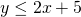 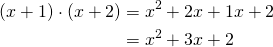 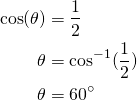 